St Ninian’s High School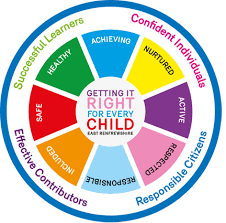 PSHE NewsletterWeek Beginning 2nd September 2019Focus: Daily PrayersPupil Notices – Please cover with S1 to S6Volunteering opportunity for those aged 14 and above – Please advertise to pupils1 September: “World Day of Prayer for the Care of Creation”Silverburn Teenage Market – Please advertise to pupils Extra-Curricular programme bookletMental Health Awareness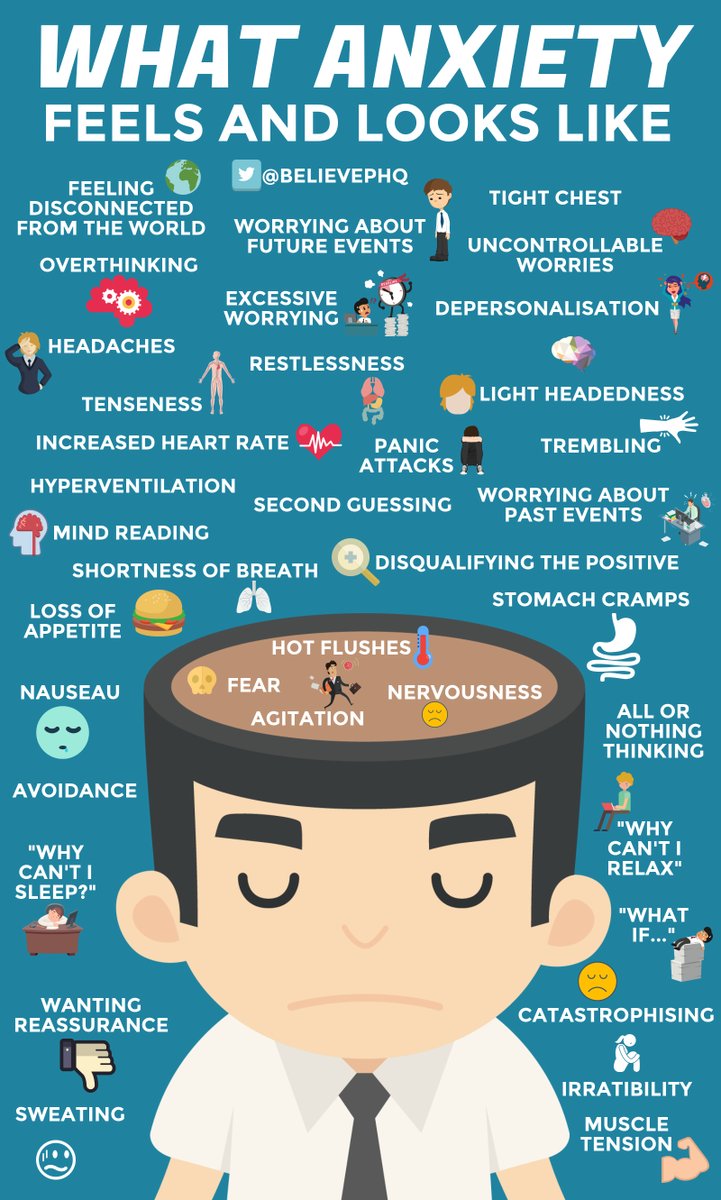 Mental Health AwarenessStrategies to help with Anxiety:Research has shown that children who experience problematic anxiety can be successfully taught how to cope better with it. Research indicates that the most effective treatment for anxiety disorders is Cognitive Behavioural Therapy (CBT). CBT aims to teach children how to face their anxieties and how to think about situations in a different way so they are able to better manage their anxiety. Cognitive Behaviour Therapy consists of: Learning about anxiety and what causes it (psycho education) Learning relaxation skills Realistic thinking (cognitive exposure) Problem solving Gradually facing the fear/anxiety (graded exposure) Child anxiety management strategies (taught to parents)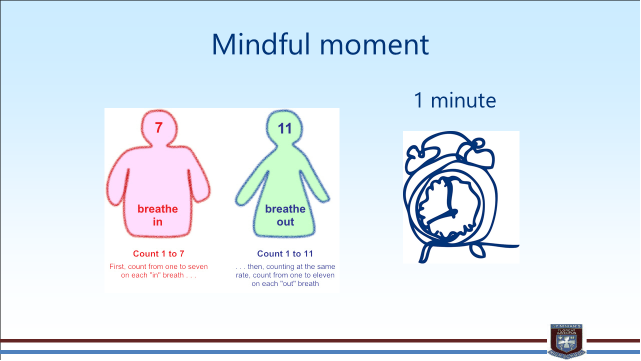 S1Fun Run Sponsored Event – Please advertise to S1 pupilsGIRFEC Booklet – Work through SHANARRI Indicators and complete with classPSHE First Aid Visits – Please collect visitor from the school office prior to lesson beginning:1a7 – 4th September 1a2 – 6th SeptemberBody ImageMy first week in St.Ninian’s Induction SlidesPupil Council Nominations to be completed ASAP.  Please forward names to year head. S2Fun Run Sponsored Event – Please advertise to S2 pupilsGIRFEC Booklet – Work through SHANARRI Indicators and complete with classBody Image Study Skills for year aheadBody ImageInduction SlidesPupil Council Nominations to be completed ASAP.  Please forward names to year head.S3GIRFEC Booklet – Work through SHANARRI Indicators and complete with classMy WoW Ambassador ProgrammeBalanced DietExercise Health and FitnessPupil Council Nominations to be completed ASAP.  Please forward names to year head. S4GIRFEC Booklet – Work through SHANARRI Indicators and complete with classStudy Tips – Inside the mind of a ProcrastinatorPSHE Booklet – Health and Wellbeing Pages 10, 11, 12 & 13.  Complete Term 1 SectionsStudy Skills for S4 – Study Skills VideoWork Experience – Please go over with your respective classesPupil Council Nominations to be completed ASAP.  Please forward names to year head. S5GIRFEC Booklet – Work through SHANARRI Indicators and complete with classStudy Skills – in booklets, highlight the different types of approach to studying.  Use ‘Notes’ page for this activityStudy Tips – Inside the mind of a ProcrastinatorPupil Council Nominations to be completed ASAP.  Please forward names to year head. S6GIRFEC Booklet – Work through SHANARRI Indicators and complete with classStuart Ivory "Money Talks" sessions 6a2 – Thursday 5th September 1.00pm - Please collect guest from the reception prior to the start of the lessonStudy Tips – Inside the mind of a ProcrastinatorPupils are to leave class at 1.45pm to avoid corridor congestionAll about me – Complete with class S6 Service SlidesHeriot Watt University Open Days – Edinburgh CampusSaturday 14 SeptemberSaturday 26 OctoberPupil Council Nominations to be completed ASAP.  Please forward names to year head. Diploma Completion for S6 pupils – See the below instructionsPupils go on to “Pupil Shared Area”Click on “PSHE”Pupils go on to “Diploma 2020”Pupils click on their own respective AlphaClick on the “S6 Diploma” and immediately save in the folder using their name. Pupils are to complete each section of the Diploma by writing in to the text box at the bottom of each sectionThis will be a working document and pupils should save their work as they goIt is important that when pupils are writing information in to the text box that they do not hit the return key as this will not work with the software when transferring on to the DiplomaLink to examples of previous diplomasLink to Lesson for “Responsible Citizen”Link to Lesson for “Confident Individual”Link to Lesson for “Successful Learner”My World of WorkS6 Service – encourage pupils to sign up to volunteering opportunities that are on offer throughout the yearT. Low